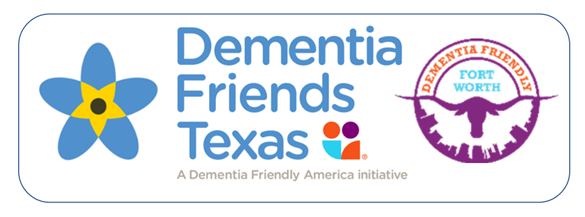 Session Reporting FormPlease complete this form after you have led a Dementia Friends Information Session.   Log on as a Champion and input the information into the on-line reporting form on the Dementia Friends Texas page of Dementia Friendly Fort Worth. (DFFW.org) or mail to Dementia Friendly Fort Worth  750 w. 5th St.  Fort Worth, TX 76102.Date of Session:  _____________________________________________________Location: ___________________________________________________________(Name of building, street address, city, state, zip code)Start Time of Session: ________________________________________________Name of Champion(s):  _______________________________________________Number of Dementia Friends made:  ___________________________________Which of the following describes the sector of individuals participating in the session?  (check all that apply)Email Address of Dementia Champion:  _____________________________________  Business Sector	____  Civic Organization	____  Community Members (not	affiliated with a sector)____  Education____  Faith Community	____  Government ____  Library____  Medical/Health Care____  Senior Housing____  Social Service Organization____  Youth/Teens
____  Other  Describe:  